Тема «Растровая графика»Разрешение  в растровой графике – этодиапазон тонов средней яркостиколичество точек на единицу длины изменение яркости всех пикселов изображения Область, ограниченная мерцающей пунктирной линией, называется слойвыделенная областьмаскированная областьколлажНазовите палитру Adobe PhotoShop, изображенную на рисунке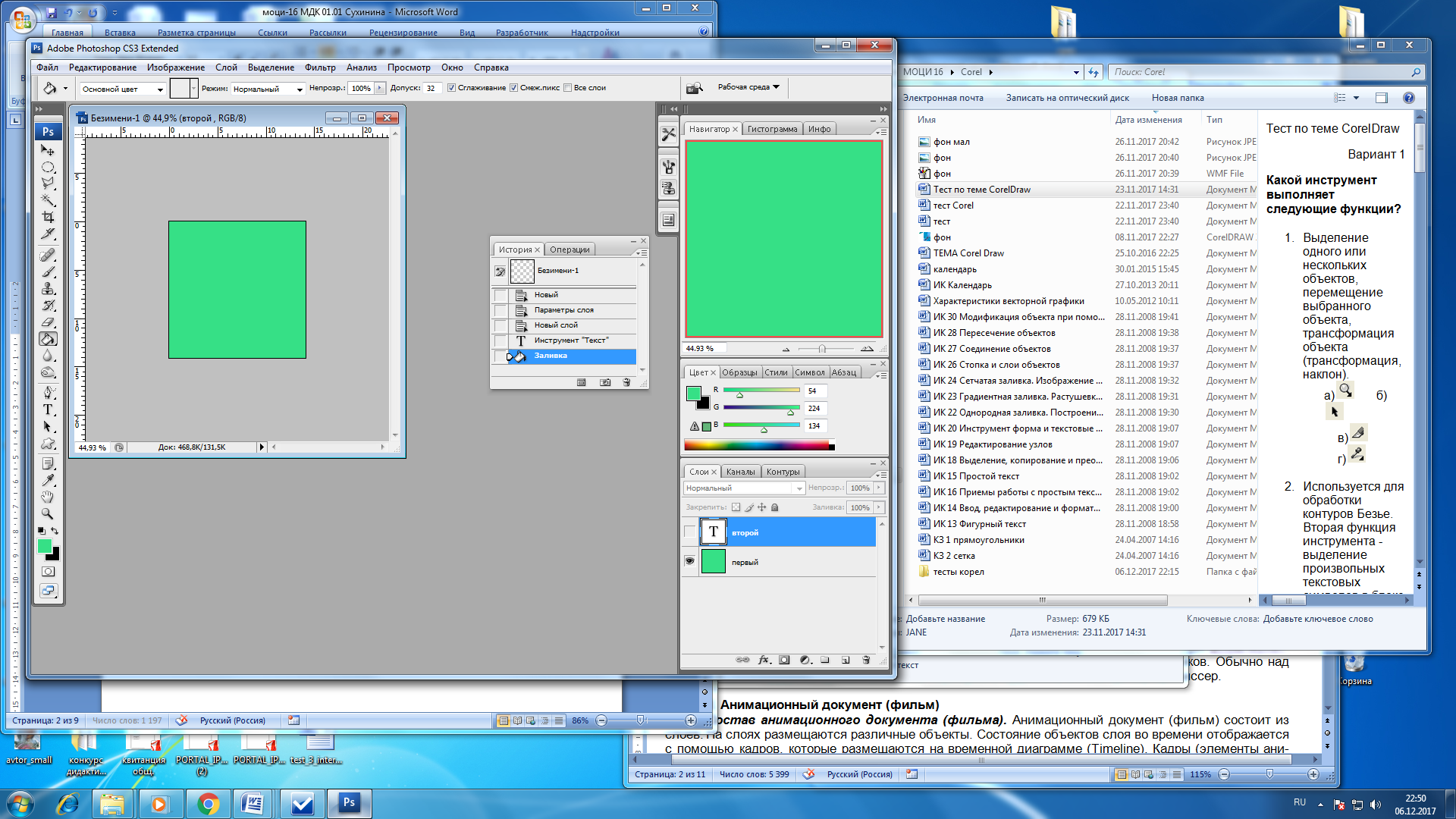 Для выполнения цветовой коррекции изображения в PhotoShop необходимо воспользоваться пунктом меню:ОкноПросмотрИзображениеВыделение.Изменение яркости всех пикселов изображения в растровой графике – этоРазрешение Яркость Контрастность Изображение, расположенное за пределами выделения называется слойвыделенная областьмаскированная областьколлаж Назовите палитру Adobe PhotoShop, изображенную на рисунке Для трансформирования выделенной области на экране PhotoShop необходимо воспользоваться пунктом меню:ОкноПросмотрИзображениеВыделение.Диапазон тонов средней яркости в растровой графике – этоРазрешение Яркость Контрастность Аналог листа прозрачной пленки, на которую нанесен рисунок называется слойвыделенная областьмаскированная областьколлаж Назовите палитру Adobe PhotoShop, изображенную на рисункеДля отображения на экране PhotoShop какой-либо палитры необходимо воспользоваться пунктом меню:ОкноПросмотрИзображениеВыделение.Количество точек на единицу длины в растровой графике – этоРазрешение Яркость Контрастность Сочетание нескольких фрагментов различных изображений в одном называется слойвыделенная областьмаскированная областьколлаж Назовите палитру Adobe PhotoShop, изображенную на рисункеДля отображения на экране PhotoShop линеек необходимо воспользоваться пунктом меню:ОкноПросмотрИзображениеВыделение.